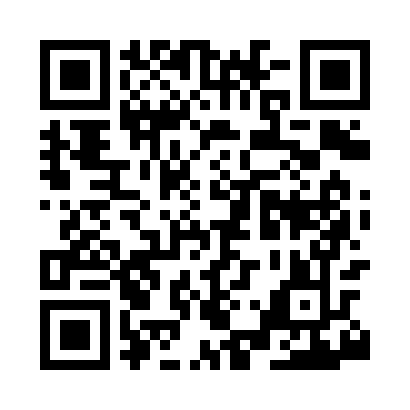 Prayer times for Browns Station, Nevada, USAWed 1 May 2024 - Fri 31 May 2024High Latitude Method: Angle Based RulePrayer Calculation Method: Islamic Society of North AmericaAsar Calculation Method: ShafiPrayer times provided by https://www.salahtimes.comDateDayFajrSunriseDhuhrAsrMaghribIsha1Wed4:305:5412:524:427:509:142Thu4:285:5312:524:437:519:163Fri4:275:5112:524:437:529:174Sat4:255:5012:514:437:539:185Sun4:245:4912:514:437:549:206Mon4:225:4812:514:447:559:217Tue4:215:4712:514:447:569:238Wed4:195:4612:514:447:579:249Thu4:185:4512:514:447:589:2510Fri4:165:4412:514:457:599:2711Sat4:155:4312:514:458:009:2812Sun4:145:4212:514:458:019:2913Mon4:125:4112:514:468:029:3114Tue4:115:4012:514:468:039:3215Wed4:105:3912:514:468:049:3316Thu4:085:3812:514:468:059:3517Fri4:075:3712:514:478:069:3618Sat4:065:3612:514:478:079:3719Sun4:055:3512:514:478:089:3820Mon4:045:3512:514:478:089:4021Tue4:035:3412:514:488:099:4122Wed4:015:3312:514:488:109:4223Thu4:005:3212:524:488:119:4324Fri3:595:3212:524:488:129:4425Sat3:585:3112:524:498:139:4626Sun3:585:3112:524:498:149:4727Mon3:575:3012:524:498:149:4828Tue3:565:2912:524:498:159:4929Wed3:555:2912:524:508:169:5030Thu3:545:2812:524:508:179:5131Fri3:535:2812:534:508:179:52